9 января 2020 года каникулы у детей продолжаются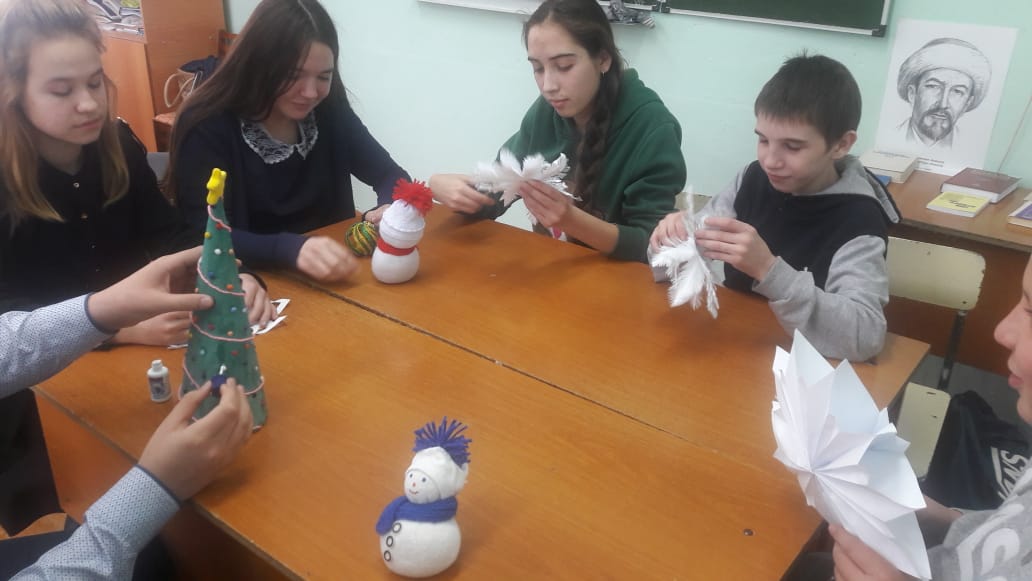 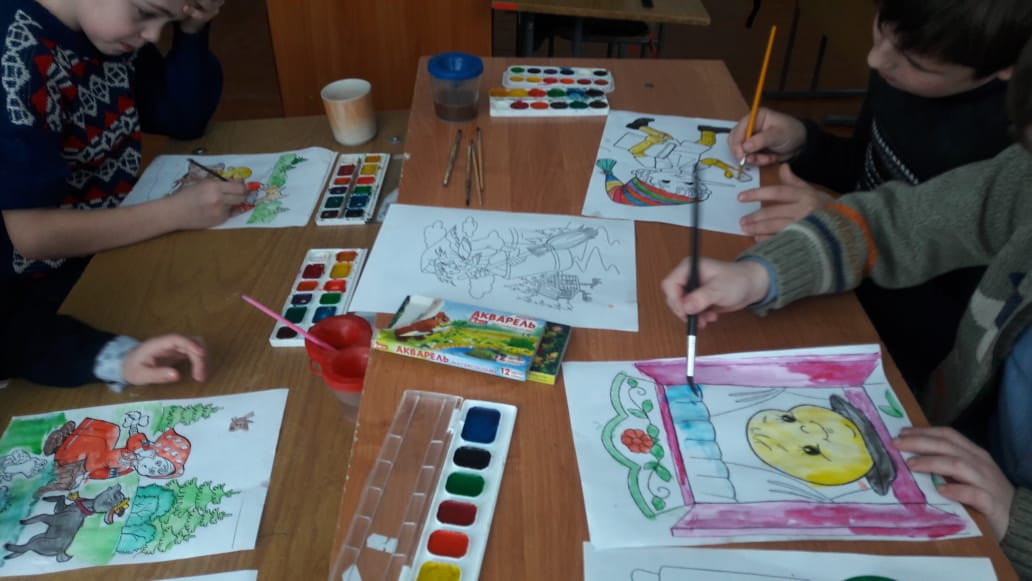 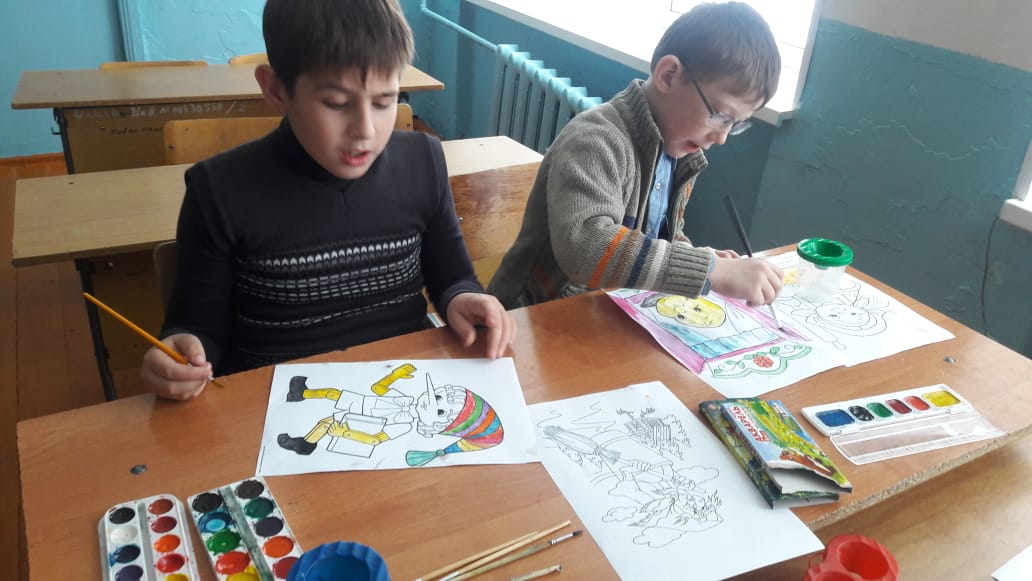 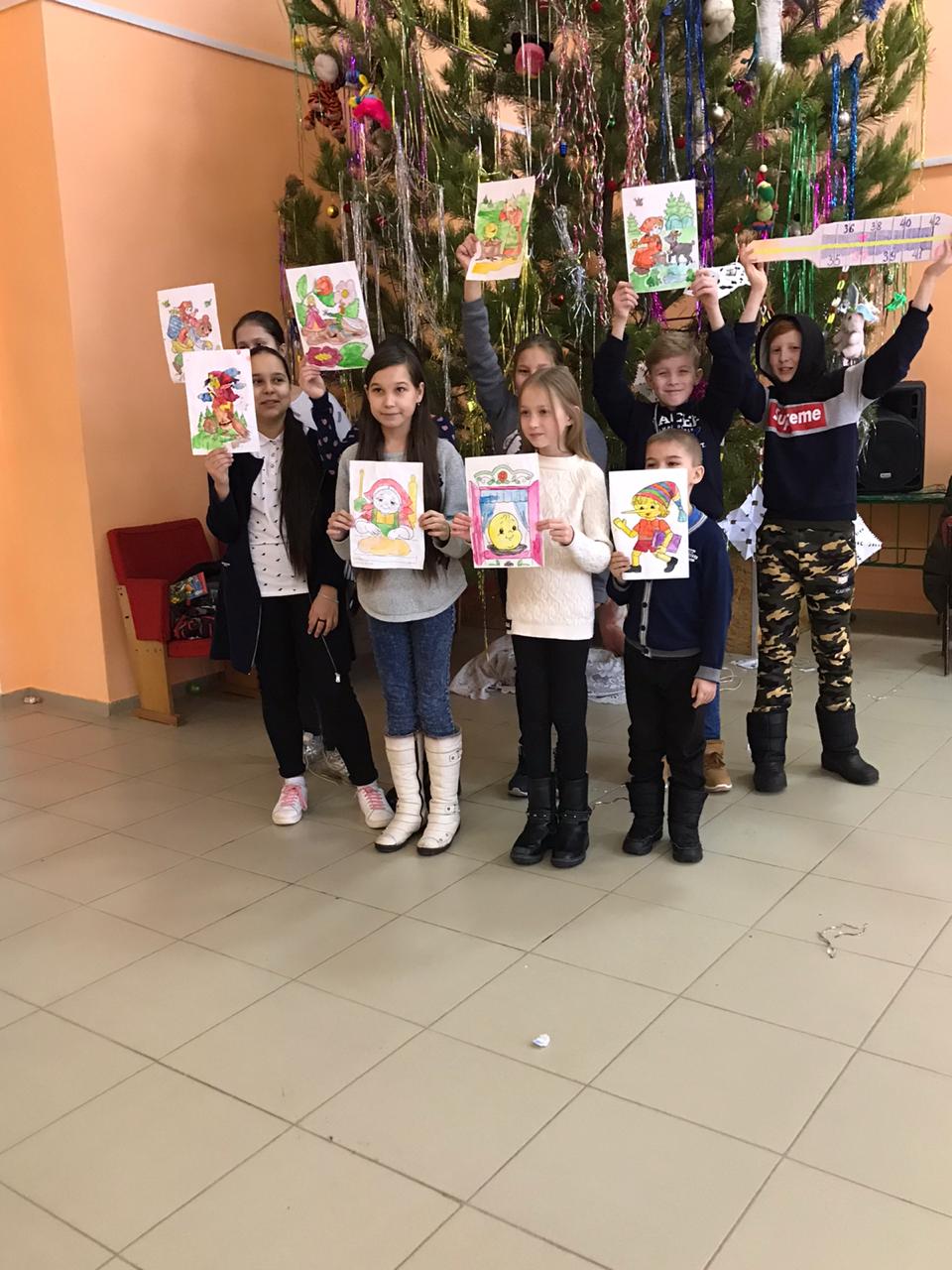 